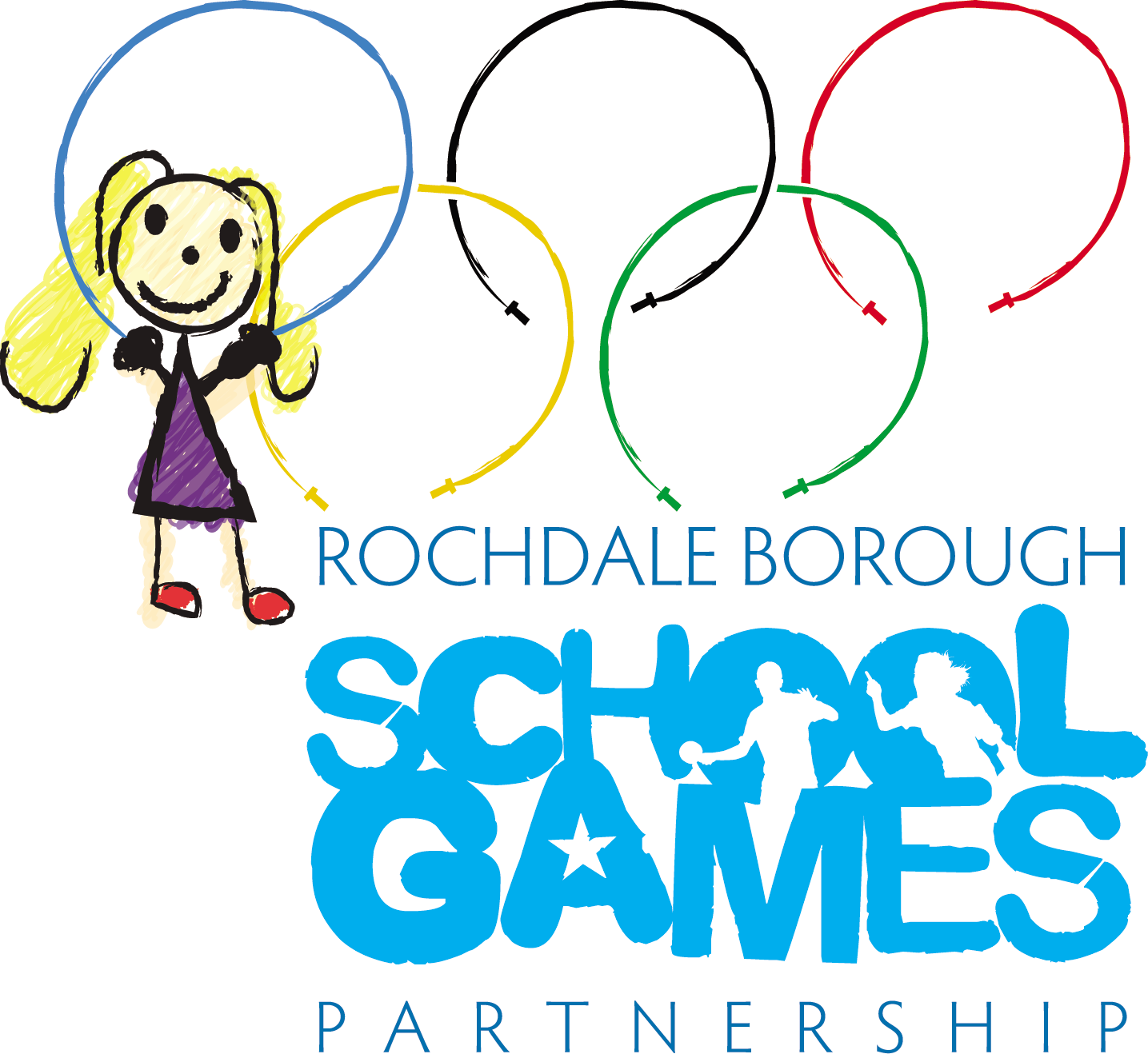                                                          RBSGP EVENT INFORMATIONEvent: 	Year 3 & 4 Girls Football Date:		 	Friday 10th November 2023Time:			10:00 – 12:00Venue:			Hopwood Hall College, Middleton CampusArrival:	Upon your arrival at the event, please do not head into the main college, please make your way into the astro turf where you will be greeted by a member of RBSGP staff.Team Composition:	Participants should be from school year 3 and/or year 4.			This is a girl’s event and have a maximum number of 12 per squad.This is a fun skills based festival where the children will take part in different skills stations throughout the event, with the probability of small sided games at the end.Spectators: 	SPECTATORS will be allowed at this event, but must not enter the college buildings at any point.Type of Comp:   	ENJOY/ENGAGE Aimed at….School B team players or New to FootballThose who have some involvement in sport and physical activityThose who demonstrate a good level of competence and confidenceNew to that particular sport/activityGM Target GroupsOr those girls who just want to have a go at footballDress:	This event is outside please bring suitable clothing for the weather and any sunscreen and medication that you may require.Refreshments:		Please ensure you bring something to drink as refreshments will not be available.Cancellation policy:	Please ensure you let us know if you can no longer attend so we can make the necessary alterations to the competition prior to the evening.Terms & Conditions: 	Please ensure that you have read all the terms and conditions of the event above and Whilst they may appear stricter than current national restrictions, they are the conditions of our events and the venues which are allowing us to host.So please if you have any queries or concerns please send me an email.Emma Mooney	School Games ManagerRochdale Borough School Games 